11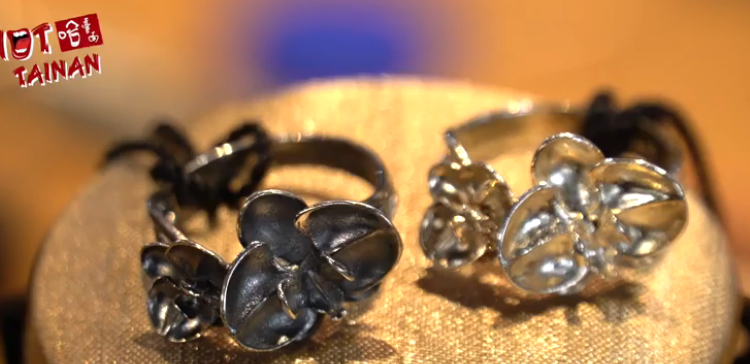 Silverware cultural and creative product of orchids                              12Orchids are made into the natural dye13Established by Loretta Yang and Chang Yi, the studio creates artistic Chinese glassware14Yanshui Egg Noodles.It is dry noodle, mixed minced braised pork, oil, minced garlic and seasoning.